Descriptif de projet césure
Césure sous la forme « expérience personnelle »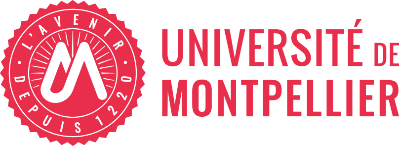 Nom et prénom de l’étudiant(e) :Intitulé du projet : Descriptif du projet (objectif, lieu(x) et dates):Etat d’avancement du projet au moment de la candidature (moyen mis en œuvre, contacts etc…) :Informations complémentaires : 